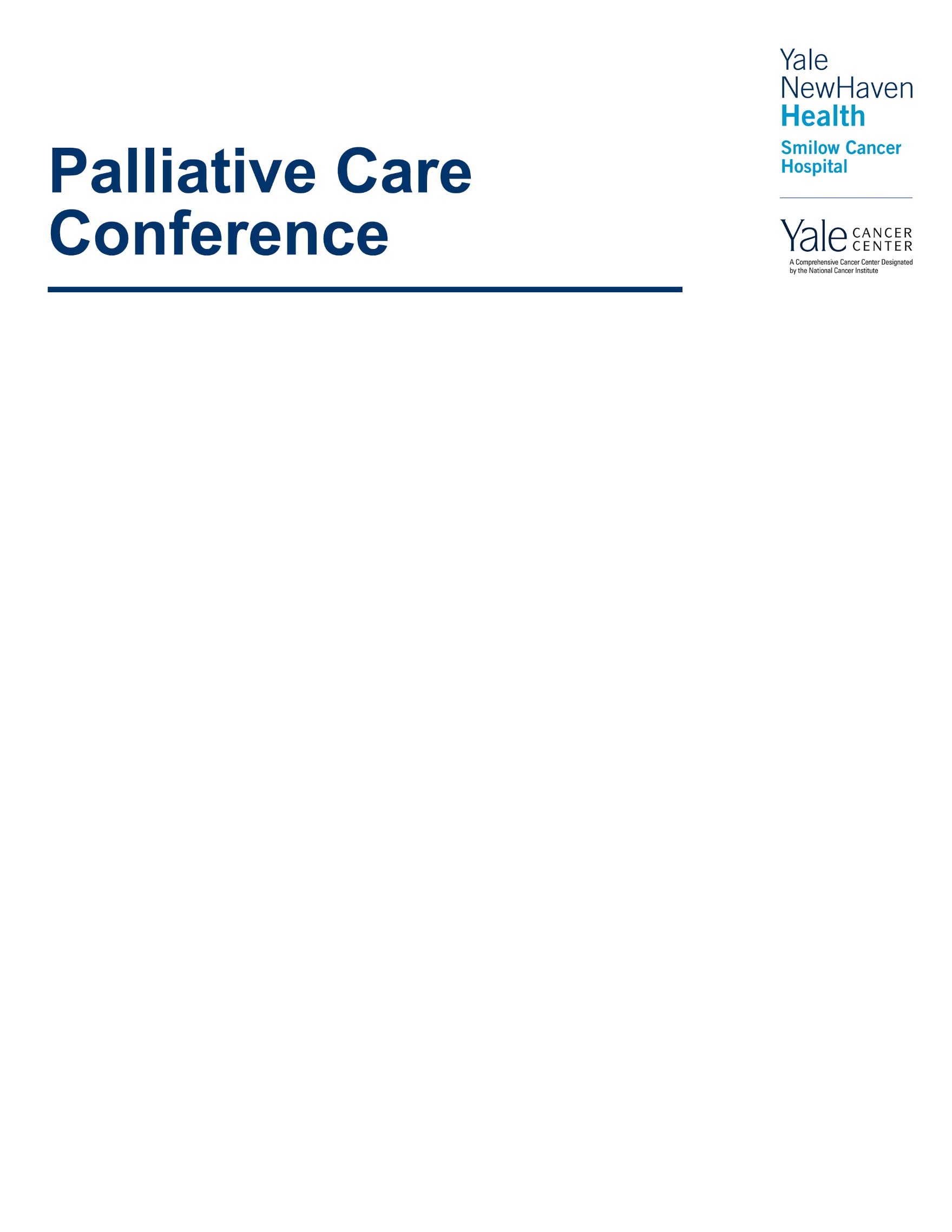 Tuesday, January 19th, 4:00-6:00PMZOOM (Remote) Meeting Access Instructions belowPALLIATIVE CARE Journal Club Presentation			4pm“Effectiveness of Integrated Palliative and Oncology Care for Patients With Acute Myeloid Leukemia: A Randomized Clinical Trial”Presenter: Elizabeth Prsic, MD, Director, Adult Inpatient Palliative CarePALLIATIVE CARE Case Conference Presentation		5pm“Palliative Approach Primer for Adolescents and Young Adults (PAPAYA)​”Presenter:  Alex Choi, MDFellow, Hospice and Palliative MedicineJoin Zoom Meeting via pc  https://zoom.us/j/95051400684?from=addon
Meeting ID: 950 5140 0684
Passcode: 810191By phone (audio only):  1 203 4329666, then Meeting ID, PasscodePlease Contact Lisa.Arnel@yale.edu for more information